Grooming/Bathing Client Report CardClient’s Name_____________________________________________________________Phone #__________________Pet’s Name______________Breed_______________Color_____________________Sex_____Age_______ Weight_____All pets need to be up-to-date on vaccinations. Proof of vaccinations needs to be provided. If not up-to-date, LV-SM Vet hospital can vaccinate at shot clinic price. (Separate from grooming charges.)_____Pet is up-to date                           _____Needs Vaccines (Dogs-Da2pl, Bordetella, Rabies. Cats-Prc-feluk, Rabies)Does your pet have any medical issues we need to be aware of? (Examples: Arthritis, Allergies.)No_______                 Yes (Please Explain) ________________________________________________________________When was the last time your pet was groomed? ________Does your pet have any trouble areas? (Example: Doesn't like nails trimmed)__________________________________________________________________________________________________What services would you like your pet to receive today?______Bath _____Light Brush (15 minute or less)   _______Nail Trim ______Sanitary Clip   _____Face/Feet/ Sanitary Clip   _______Hair Cut (Please, specify what kind of hair cut. If not specified, it is left to the groomer’s discretion.) ____________________________________________________________________________________________________________________________________________________________________________________________________________________Heavy duty brushing/de-matting is charged on an hourly bases. If you think your pet needs de-matting, discuss with groomer beforehand.      Medicated or De-shedding shampoo  _______$5.00 Sm/Med       ________$10 Large  If extra help is needed to assist with any of the above actions, there may be additional charges. ______ Would you like a______ bandana    _____bows   _____  cologne_____? (No extra Charge)  If your pet has mats that cannot be humanely brushed out, we will clip them out or if it is in your pets best interest we will clip him/her short all over.Signature_______________________________________ Date___________ Grooming/Bathing Client Report CardClient’s Name_____________________________________________________________Phone #__________________Pet’s Name______________Breed_______________Color_____________________Sex_____Age_______ Weight_____Your pet was good for the following:____Bath  ____Nails ____Ears ____Driers ____Brushing ___Face handled  ____Clippers ____Feet/legs handled  ____Being in cage Needs some work with on the following: ____Bath  ____Nails ____Ears ____Driers ____Brushing ___Face handled  ____Clippers ____Feet/legs handled  ____Being in cageWe noticed these things today: ____Lumps/bumps   ____Red/ sore/ waxy ears ____Flaky skin  ____Dry skin   ____Oily skin   ____Matting     ____Needs Dental   ______Possible Allergies     _______Needs to see Vet   _______OTHERComments/Reccomendations:_____________________________________________________________________________________________________________________________________________________________________________________________________________________________________________________________________________________________________________________________________________________________________________________________________________________________________________________________________________________________________________________________________________We recommend _________to be bathed/groomed every________and brushed with a_____________every________. Needs another nail trim in ______weeks.
Groomer’s Hair Cut NotesGroomer’s Hair Cut NotesBodyLegsFace/HeadOtherChargesChargesBase ChargeOtherTaxTotalGroomer’s Hair Cut NotesGroomer’s Hair Cut NotesBodyLegsFace/HeadOtherChargesChargesBase ChargeOtherTaxTotal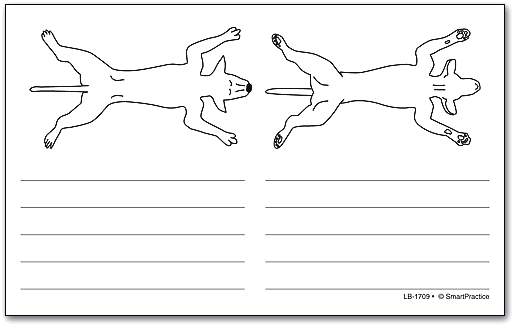 